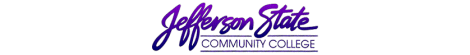 Goal Progress ReportGoal Progress ReportProgram:Medical Laboratory TechnologyReport period:Report period:2019-20202019-2020What has your unit accomplished from the goals you proposed in the first year of your most recent Strategic Plan? What has your unit accomplished from the goals you proposed in the first year of your most recent Strategic Plan? What has your unit accomplished from the goals you proposed in the first year of your most recent Strategic Plan? What has your unit accomplished from the goals you proposed in the first year of your most recent Strategic Plan? GoalsRequest & Justification/ResourcesGoal ProgressStrategies Implemented & Follow-upProvide necessary equipment and reagents to teach entry level skills keeping abreast with new technology.Program Outcome#1. 70% of students admitted to the MLT program will complete as technically competent individuals ready to enter the laboratory workforceNAACLS Standard III.C. Physical Resources: Physical resources such as facilities, equipment and supplies, information resources and instructional resources sufficient to achieve program goals.College Action Priority 4Improve the student college experience and expand student resourcesPurchase the necessary equipment and supplies to provide high quality campus laboratory experiences. 1. Maintain Expendable supply budget$22,000.00 2. Electronic differential counter 2 @ 876.88 =$1753.763. Card rotator $1901.004. Microhematocrit centrifuge $2046.44This goal was completed.We were granted approval to purchase all expendable supplies needed for instruction this year.Funding.Purchase of all minor equipment has been completed and used in student lab instructionOur general budget for expendable supplies continues to serve the departments needs without any increase or decrease to budgeted amounts.Provide necessary technology in classrooms to support the MLT program.NAACLS Standard III.C. Physical Resources: Physical resources such as facilities, equipment and supplies, information resources and instructional resources sufficient to achieve program goals.Technology Plan 2015-2020. Goal VI-1. Objective VI-1-1.College Action Priorities#4Improve students’ college experiences and expand student resources for success#5 Improve the Jefferson Campus building and infrastructure. NAACLS Standard III.C.Physical Resources Physical resources such as facilities, equipment and supplies, information resources, and instructional resources sufficient to achieve the program goals.Make necessary upgrades in GLB 164 to support theMLT Program. 1. Instructional Technology for GLB 164a. Ceiling mounting kit for          projector.  $2219.11   b. Add additional tables  and chairs to increase  seating capacity from Virco to match what is already in place. 14 chairs $787.36 (6 chairs are to replace what we are using from the nursing department currently) and 4 tables $910.80. This will accommodate all MLT classes.2.  JSCC Work order for chalkboard removal and touch-up painting $500.003. Whiteboard $436.00This goal is completedThe chalkboards were removedand the room painted. We installed a new whiteboard and ceiling mounted LED projector. IT provided an old desktop. The projection screen was movedand room rearranged so that it could accommodate up to 36 students. We purchased additional tables and chairs to accommodate seating for this number. We still have two tables that were missing parts for assembly. Virco has ordered these and due to Covid-19 situation is planning on completing the installation of these last two tables when they deliver products for another area within the college to limit trips to campus during our shutdown. This lecture space has served the MLT program well. Our face-to face lecture courses include Chemistry MLT 151, Microbiology MLT 141 and 142 and Blood Bank MLT191. These major MLT courses are taken by both summer and fall admission cohorts which increases possible capacity to 36 students. The room is comfortable and students as well as instructors are satisfied.Each semester we place a schedule outside the door of MLT use. This allows other programs to utilize this available space as needed.Monitor student progress with online tools that will enhance competency within the curriculum.Program Outcome#2. Graduates will take the ASCP BOC national certification exam with a pass rate at or above the NAACLS benchmark of 75%College Action Priorities#4Improve students’ college experiences and expand student resources for successTo increase the number of students passing a national certification exam1. ASCP BOC testing report Cost:  $150.00 per year. 2. Medtraining training subscription Cost: $1,390.00 yearly3. NAACLS Accreditation yearly fees $2325.004. Orchard Software License 2880.00 yearlyThis goal was completedThe purchase of the ASCP BOC report and Yearly subscription for Medtraining helps the program follow and monitor the need for curriculum changes to maintain our pass rate above NAACLS benchmark. Current 2019 NAACLS three-year cycle based on 2016-2018 pass rate is 77% which is above the NAACLS benchmark of %75Keep abreast of changes and trends in the Laboratory Science profession to improve classroom instruction.NAACLS Standards NAACLS standard VII.A.2.C. The program coordinator must showdocumentation of 36 CEU hours over each 3-year period. Standard VII.2.c.Didactic Instructor Appointments The program must have qualified faculty/instructors.  The program must ensure and document ongoing professional development of the program faculty/instructors.College Action Priority #1Improve and advance college programs and units, including both academic and workforce development efforts1. Provide the MLT full-time faculty the opportunity to obtain professional development.1. Program Coordinator to attend CLEC 2020 in Orlando.Estimated cost of $1700.00 on IAP2. Clinical Coordinator to attend CLEC 2020 in Orlando.Estimated cost of $1700.00 on IAPThis goal was completedThe program coordinator and clinical coordinator completed required continuing professional development by attending the Clinical Laboratory Educators Conference in Orlando.The full- time clinical coordinator obtained 9 CEU credits and satisfied the NAACLS requirement that full-time instructors are provided ongoing professional development.The program coordinator earned 9 CEU hours at CLEC. Additional CEU hours were obtained through the purchase of online opportunities together they satisfied the NAACLS 36 CEU every three years requirement for the program coordinatorContinue to develop and implement written Student Learning Outcomes (SLOs) for all courses in the department to more adequately document and enhance reporting of student progress in the department.Program Outcome#4. Employers and graduates returning surveys will report 85% satisfaction with educational preparationNAACLS Standard VII.D.There must be an advisory committee composed of individuals from the community of interest.College Action Priority #2Increase transparency, visibility and communication inside and outside of the college1. Review SLOs annually and revise as necessary based upon input from faculty, graduates, employers, and advisory committee members.1. Funding for two advisory meetings annuallyEstimated cost: $450.00This goal has not been completed.The advisory committee met this year in November and is scheduled for a second meeting in May. Discussion at the fall meeting revolved around program statistics related to curriculum improvement, BOC testing and clinical rotations. Due to COVID-19 May meeting will be held virtual and is tentatively scheduled for May 19, 2020Develop contracts with additional healthcare settings to increase the number of student enrollment in the program.Program Outcome#1. 70% of students admitted to the MLT program will complete as technically competent individuals ready to enter the laboratory workforce.College Action Priority #2Increase transparency, visibility and communication inside and outside of the college1. Maintain Clinical affiliations with area hospitals and clinics.2. Continue to initiate contact with large clinics and free- standing Emergency Departments for possible core lab Clinical rotations as well as phlebotomy rotations1. Faculty travel expenses Estimated cost:  $1,500.00This goal was completedThe program continues to keep in contact with clinical affiliates. We are continually looking at new relationships. Currently we are in contract negotiation with the Baptist System in Montgomery.This will help alleviate some of our clinical placement issues especially for those that commute from south of BirminghamOur programs retention/graduation rates continue to fall within the NAACLS benchmark. Per NAACLS guidelines we count retention/graduation numbers for students entering the third semester of the MLT program. Our placement statistics are near 100% for the last three-year periodCollege Action Priority #7Increase hourly pay for adjunct instructors1. Increase L-19 payAdjunct faculty pay increased to $550.00 per credit hour. Currently my L19 pay is $24.00 for Lab instructor positions and $27.00 for MLT Instructor hourly pay. Market analysis conducted with area hospitals has indicated that MT pay is 32.00-33.00 Per hour. I would like to increase Lab instructor position pay to $30.00 per hour and MLT Instructor pay to $33.00 per hourThis goal is completedL-19 Didactic instructors are now paid $33.00 per contact hour.L-19 Lab instructors are paid $30.00 per contact hour. This is now consistent with other career technical L-19 employees.Submission date: 4/21/2020Submission date: 4/21/2020Submitted by: Candy HillSubmitted by: Candy Hill